Túrakód: G-R_4-sz  /  Táv.: 11,7 km  /  Frissítve: 2020-02-06Túranév: Gyalog rövidtáv 4-szakaszEllenőrzőpont leírás:Pót ellenőrzőpont leírás:Feldolgozták: Baráth László, Hernyik András, Valkai Árpád, 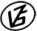 Tapasztalataidat, élményeidet őrömmel fogadjuk! 
(Fotó és videó anyagokat is várunk.)          Elnevezése          ElnevezéseKódjaLeírása1.Mihási akác-sor019QRAz út ÉÉK-i oldalán, az akác-sáv egyik fájának DNY-i oldalán2.Furioso Emlékpark009QRAz út ÉNY-i oldalán, a gyaloghíd túlsó oldalán, a tavacska partján, 
a fatörzs DK-i oldalán          Elnevezése          ElnevezéseKódjaLeírása1.Mihási akác-sor / pót pont019QRPAz út ÉÉK-i oldalán, az akác-sáv egyik fájának DNY-i oldalán2.Furioso Emlékpark009QRPAz emlékhelytől ÉK-re távolodóan, 
az erdő egyik fájának DNY-i oldalán